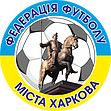 ТУРНІРНА ТАБЛИЦЯЧЕМПІОНАТУ М. ХАРКОВА З ФУТБОЛУ СЕРЕД ДЮСЗ СЕЗОНУ 2020-2021 РОКІВ  (ПЕРША ЛІГА) ГРУПА « Б »ПРИМІТКА: 0:3*- технічна поразкаФІНАЛ            КДЮСШ-11 – КДЮСШ-9  1:1 П. 4:23-Є МІСЦЕ     КДЮСШ-4 – КДЮСШ-8  2:5ТУРНІРНА ТАБЛИЦЯЧЕМПІОНАТУ М. ХАРКОВА З ФУТБОЛУ СЕРЕД ДЮСЗ СЕЗОНУ 2020-2021 РОКІВ  (ПЕРША ЛІГА) ГРУПА « Б »ПРИМІТКА: 0:3*- технічна поразкаФІНАЛ          КДЮСШ-11 – КДЮСШ-5  0:0 П. 3:43-Є МІСЦЕ   КДЮСШ-4 – КДЮСШ-9  2:4ТУРНІРНА ТАБЛИЦЯЧЕМПІОНАТУ М. ХАРКОВА З ФУТБОЛУ СЕРЕД ДЮСЗ СЕЗОНУ 2020-2021 РОКІВ  (ПЕРША ЛІГА) ГРУПА « Б »ПРИМІТКА: 0:3*- технічна поразкаФІНАЛ          КДЮСШ-4 – КДЮСШ-5  2:53-Є МІСЦЕ   КДЮСШ-7 – КДЮСШ-8  0:3ТУРНІРНА ТАБЛИЦЯЧЕМПІОНАТУ М. ХАРКОВА З ФУТБОЛУ СЕРЕД ДЮСЗ СЕЗОНУ 2020-2021 РОКІВ  (ПЕРША ЛІГА) ГРУПА « Б »ПРИМІТКА: 0:3*- технічна поразкаФІНАЛ        КДЮСШ-4 – КДЮСШ-13  3:13-ЄМІСЦЕ  МЕТАЛ – КДЮСШ-5 МU16 2005 р. н.123456ІВ НПМ’ячіРМО 1КДЮСШ - 9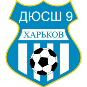 1:01:16:21:22:14:04:14:15:08:01081136:828252КДЮСШ - 80:11:1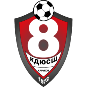 2:25:04:02:23:0*3:23:05:01063128:820213КДЮСШ - 132:62:12:20:5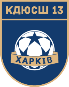 2:32:03:0*0:12:02:11051417:19-2164КОЛОС1:20:40:42:23:20:2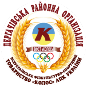 3:0*1:12:02:21033414:191-5125КДЮСШ - 121:41:40:3*2:30:3*1:00:3*1:1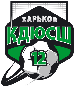 3:10:1102179:23-1476КДЮСШ-50:50:80:30:50:21:20:22:21:31:0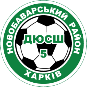 101185:32-274МU15 2006 р. н.123456ІВ НПМ’ячіРМО 1КДЮСШ-51:23:43:03:23:12:15:09:04:03:01080236:1026242КДЮСШ - 92:14:31:21:12:22:13:17:12:13:21072127:1512233КДЮСШ - 80:32:32:11:12:43:26:04:23:0*6:31061329:1910194КДЮСШ - 131:31:22:21:24:22:33:06:15:03:11051428:1612165КОЛОС0:50:91:31:70:62:40:31:66:01:31010912:46-3436КДЮСШ - 120:40:31:22:30:3*3:60:51:30:63:11010910:36-263МU114 2007 р. н.123456ІВ НПМ’ячіРМО 1КДЮСШ-52:11:14:00:14:03:11:02:02:14:01081123:518252КДЮСШ - 81:21:10:13:02:01:06:22:111:03:01071230:723223КДЮСШ - 130:41:01:00:33:31:13:00:11:06:21052316:142174КОЛОС0:41:30:20:13:31:13:0*5:01:31:11023515:18-395КДЮСШ - 120:10:22:61:20:31:00:3*0:53:12:0103079:23-1496КДЮСШ - 91:20:40:110:30:12:63:11:11:30:2101188:34-264МU13 2008 р. н.123456ІВ НПМ’ячіРМО 1ДЮСШ - 134:11:012:09:01:06:04:07:213:11:010100058:454302КДЮСШ-51:40:15:21:02:14:01:24:17:03:11070328:1216213ДЮСШ - 80:120:92:50:12:61:03:13:010:11:01050522:35-13154ДЮСШ - 90:10:61:20:46:20:13:13:27:11:11041521:210135КОЛОС0:42:72:11:41:30:31:32:34:19:01030422:29-796ДЮСШ - 121:130:10:71:31:100:11:71:11:40:9100195:56-511